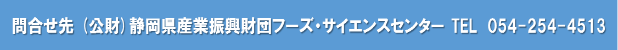 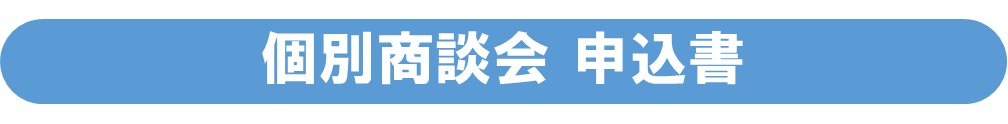 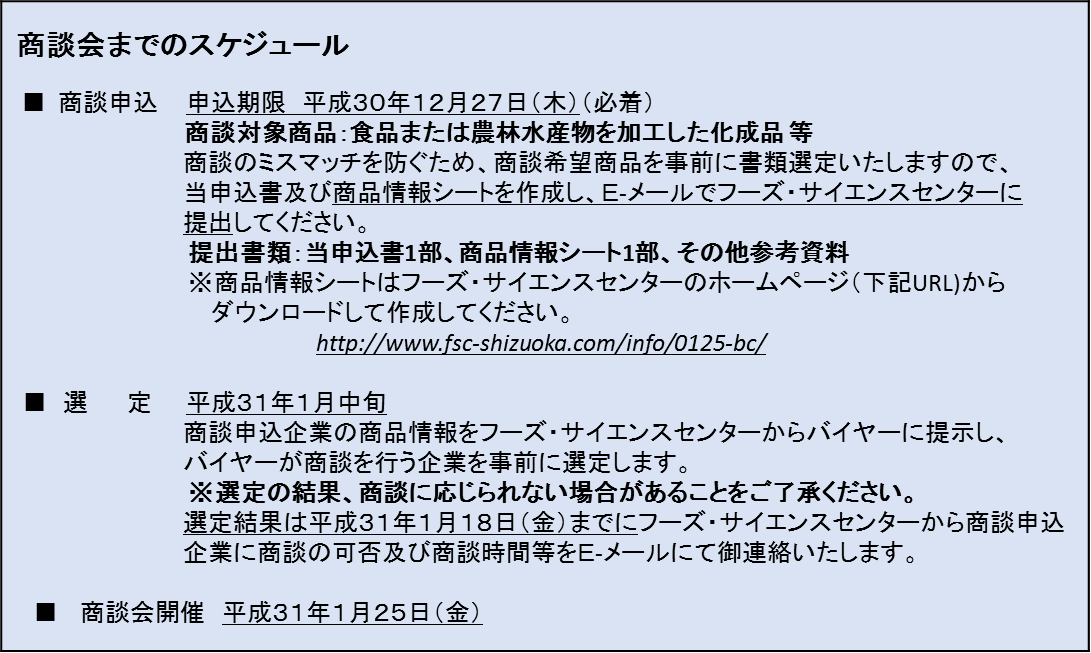 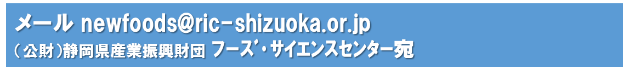 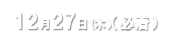 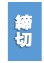 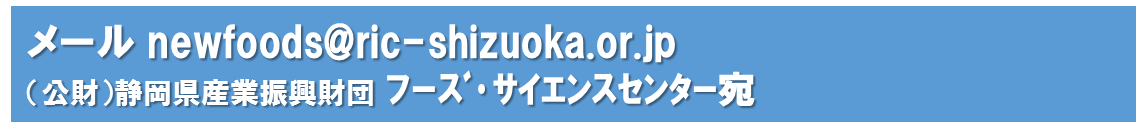 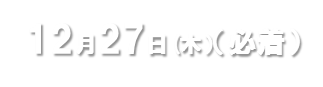 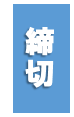 ﾌﾘｶﾞﾅ企業名所在地ＴＥＬＦＡＸメール担 当所属部署所属部署役　　職役　　職役　　職役　　職役　　職担 当商談会参加　・　不参加(必須)参加を希望される場合、　商談希望商品情報シートも必ず作成して送付してください。参加　・　不参加(必須)参加を希望される場合、　商談希望商品情報シートも必ず作成して送付してください。名刺交換会※有料　軽食有名刺交換会※有料　軽食有名刺交換会※有料　軽食有名刺交換会※有料　軽食有参加　・　不参加参加　・　不参加参加　・　不参加商談会参加　・　不参加(必須)参加を希望される場合、　商談希望商品情報シートも必ず作成して送付してください。参加　・　不参加(必須)参加を希望される場合、　商談希望商品情報シートも必ず作成して送付してください。名刺交換会場にて商品ＰＲテーブルの使用名刺交換会場にて商品ＰＲテーブルの使用名刺交換会場にて商品ＰＲテーブルの使用名刺交換会場にて商品ＰＲテーブルの使用名刺交換会場にて商品ＰＲテーブルの使用名刺交換会場にて商品ＰＲテーブルの使用有 ・ 無フーズ・サイエンスヒルズプロジェクト会員登録※申込資格要件フーズ・サイエンスヒルズプロジェクト会員登録※申込資格要件有　・　無　会員登録の有無がご不明な場合、下記までご連絡ください。有　・　無　会員登録の有無がご不明な場合、下記までご連絡ください。有　・　無　会員登録の有無がご不明な場合、下記までご連絡ください。有　・　無　会員登録の有無がご不明な場合、下記までご連絡ください。⇒　 「無」の場合、上記内容で入会（無料） を希望する。はい　・　いいえ⇒　 「無」の場合、上記内容で入会（無料） を希望する。はい　・　いいえ⇒　 「無」の場合、上記内容で入会（無料） を希望する。はい　・　いいえ⇒　 「無」の場合、上記内容で入会（無料） を希望する。はい　・　いいえ